МУНИЦИПАЛЬНОЕ БЮДЖЕТНОЕ ОБЩЕОБРАЗОВАТЕЛЬНОЕ УЧРЕЖДЕНИЕ «СРЕДНЯЯ ОБЩЕОБРАЗОВАТЕЛЬНАЯ ШКОЛА №6»ГОРОДА МЫТИЩИ«УТВЕРЖДАЮ»Директор школы:___________/Л.А. Ляпина /«     » __________2021 г.ПЛАН  ВОСПИТАТЕЛЬНОЙ  РАБОТЫ  НА  2021-2022 УЧЕБНЫЙ  ГОД 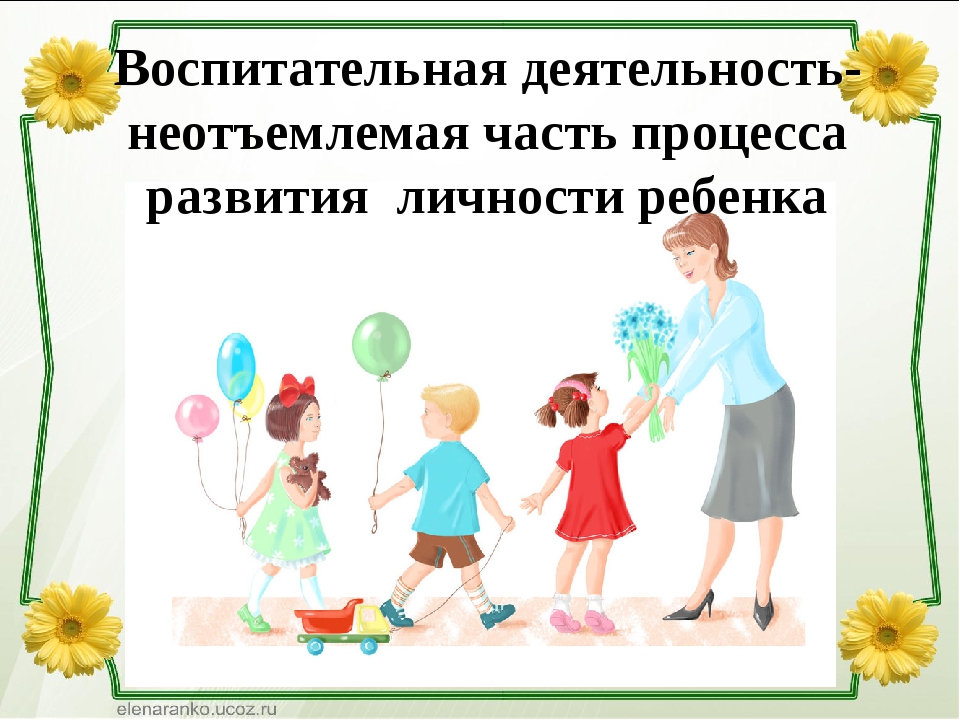 Зам. директора по ВР: Николаёнок Яна ВладимировнаМытищи,2021ЦЕЛЬ: создание условий, способствующих развитию интеллектуальных, творческих,  личностных  качеств учащихся, их социализации и адаптации в обществе.ВОСПИТАТЕЛЬНЫЕ ЗАДАЧИ: воспитание любви к родной школе, к малой родине, формирование гражданского самосознания, ответственности за судьбу Родины; воспитание нравственности на основе народных традиций;развитие творческих, познавательных способностей учащихся;формирование самосознания, становление активной жизненной позиции, формирование потребности к саморазвитию, способности успешно адаптироваться в окружающем мире;создание условий для сохранения здоровья, физического развития. Воспитание негативного отношения к вредным привычкам.ЗАПОВЕДИ ВОСПИТАНИЯ:1. Не навреди. 2. Хорошее настроение и спокойствие приведет к намеченной цели.3. Определи, что ты хочешь от своего ученика, узнай его мнение на этот счет. 4. Учитывай уровень развития своего воспитанника. 5. Предоставь самостоятельность ребенку. 6. Создай условия для осознанной деятельности воспитанника. 7. Не упусти момент первого успеха ребенка.  НАПРАВЛЕНИЯ РАБОТЫ:организация интересной, содержательной внеурочной деятельности;  обеспечение нравственного, духовного, интеллектуального, эстетического, культурного развития, а также саморазвития личности ребенка; организация работы по патриотическому, гражданскому воспитанию; развитие творческих способностей и творческой инициативы учащихся и взрослых; развитие ученического самоуправления; развитие коллективно-творческой деятельности;организация работы по предупреждению и профилактике асоциального поведения учащихся;организация работы с одаренными учащимися; приобщение учащихся к здоровому образу жизни. ПРИНЦИПЫ РАБОТЫ:сохранение и отработка всех удачных, эффективных моментов; учет и анализ неудачного опыта, внесение корректив;поиск нового и варьирование знакомого, хорошо известного. ПРИОРИТЕТНЫЕ  НАПРАВЛЕНИЯ В  ВОСПИТАТЕЛЬНОЙ  РАБОТЕ  НА  2021-2022  УЧЕБНЫЙ  ГОД:социальное направление;духовно-нравственное направление;общекультурное направление;спортивно-оздоровительное направление;общеинтеллектуальное направление.СОДЕРЖАНИЕ  И  ФОРМЫ  ВОСПИТАТЕЛЬНОЙ  РАБОТЫВнутренние и внешкольные связи  в воспитательной системе школыДуховно-нравственное направлениеЦель: формирование и развитие у учащихся чувства принадлежности к обществу, в котором они живут, умения заявлять и отстаивать свою точку зрения; воспитание уважительного отношения к культуре своего народа, творческой активности.Социальное направлениеЦель:  воспитание у подрастающего поколения экологически целесообразного поведения как показателя духовного развития личности; сохранение и укрепление здоровья учащихся, формирование потребности в здоровом образе жизни.Спортивно-оздоровительное направлениеЦель: создание условий для сохранения здоровья, физического развития, воспитание негативного отношения к вредным привычкам.Общекультурное направлениеЦель: создание условий для развития творческой активности, ответственности за порученное дело  познавательного интереса.Общеинтеллектуальное направлениеЦель: создание условий для развития познавательного интереса.Работа с учителями-предметникамиЦель: провести беседы с учителями-предметниками об успеваемости учащихся по предметам, выявление уровня затруднений.Работа с родителямиЦель: провести родительские собрания, индивидуальные беседы и анкетирование.2021 ГОД - МЕЖДУНАРОДНЫЙ ГОД МИРА И ДОВЕРИЯ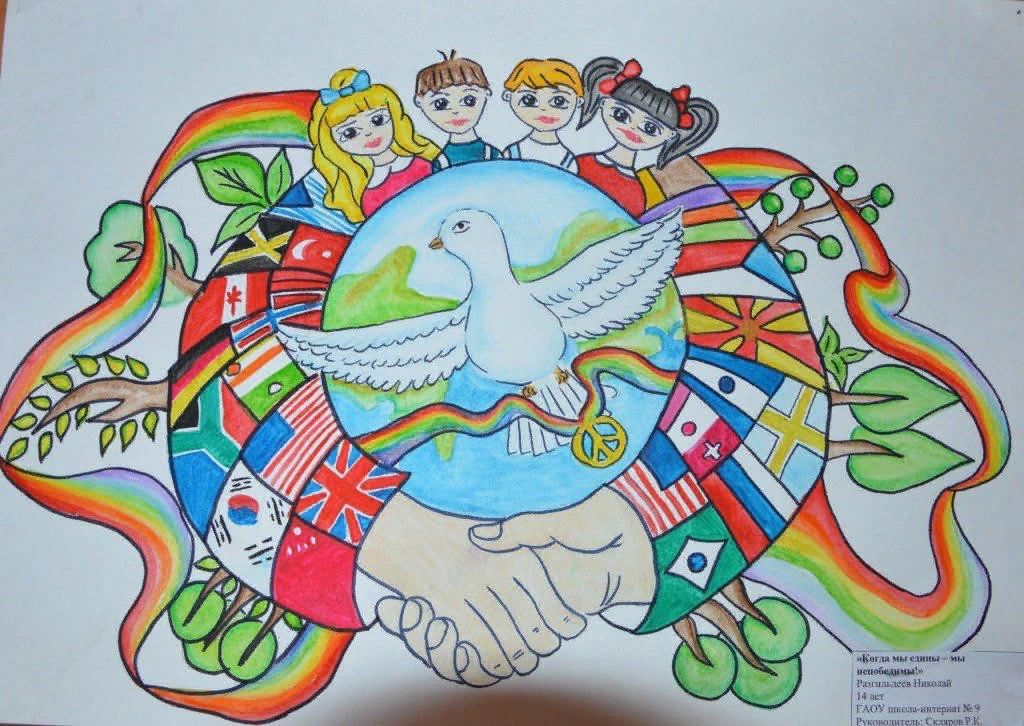 2022 ГОД - ГОД НАРОДНОГО ИСКУССТВАИ КУЛЬТУРНОГО НАСЛЕДИЯ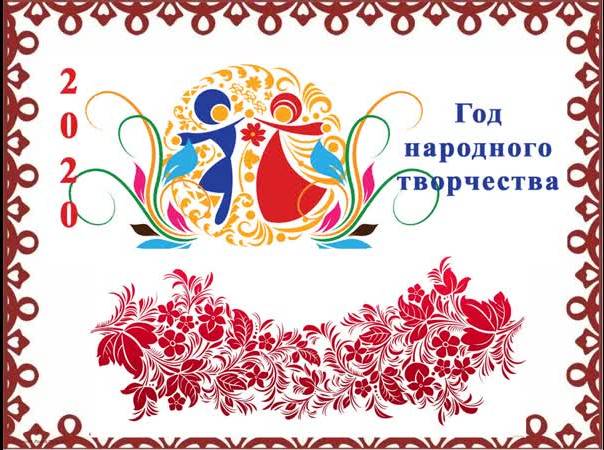 СЕНТЯБРЬОКТЯБРЬНОЯБРЬДЕКАБРЬЯНВАРЬФЕВРАЛЬМАРТАПРЕЛЬМАЙКНИГИ-ЮБИЛЯРЫ 2022 ГОДАИСТОРИЧЕСКИЕ И ПАМЯТНЫЕ ДАТЫНаправление воспитательной работыЗадачи работы по данному направлениюДуховно-нравственноенаправление1. Формировать у учащихся такие качества как: культура поведения, эстетический вкус, уважение личности.2. Создание условий для развития у учащихся творческих способностей.3.Формировать у учащихся такие качества, как: долг, ответственность, честь, достоинство, личность.4. Воспитывать любовь и уважение к традициям Отечества, школы, семьи.Социальное направление1. Изучение учащимися природы и истории родного края.2. Формировать правильное отношение к окружающей среде.Спортивно-оздоровительное направление1. Формировать у учащихся культуру сохранения и совершенствования собственного здоровья.2. Популяризация занятий физической культурой и спортом.3. Пропаганда здорового образа жизни.Общекультурное направление1.Создание условий для развития творческой активности, ответственности за порученное дело  познавательного интереса.Общеинтеллектуальное направлениеСоздание условий для развития познавательного интереса.Работа с учителями-предметникамиБеседы об успеваемости учащихся по предметам, выявление уровня затрудненийРабота с родителямиРодительские собрания, индивидуальные беседы и анкетирование.Направление воспитательной работыНазвание мероприятияДата проведенияОтветственныйДуховно-нравственное воспитание1. Торжественная линейка «День знаний». 2. Классный час  День солидарности и борьбы с терроризмом.3. День памяти жертв фашизма.4. Митинг, посвященный Дню Освобождения Смоленщины.5. Встреча с народными умельцами.6. Классный час «Международный день распространения грамотности».01-02.0903.0913.0920.0913.0910.09Зам.директора по ВР;классные руководителиСоциальное направление1. Акция «Чистая территория школы».2. Викторина «Загадки: наша флора и фауна».3. Конкурс поделок из природного материала.4. Международный день мира.5. Международный день глухих.09.0915.0913.09-17.0921.0927.09Зам.директора по ВР;классные руководителиСпортивно-оздоровительное направление1. «Бегом от наркотиков» (общешкольный кросс). 2. Неделя безопасности.27.0902.09. – 09.09Учитель физической культурыОбщекультурное направление1. День Знаний.2. Месячник безопасности пешеходов.3. Месячник гражданской обороны.01.09В течение месяцаЗам.директора по ВРОбщеинтеллектуальное направление1.125 лет со дня рождения Гончарова В.Л. 2. 130 лет со дня рождения И.М. Виноградова02.0922.09Библиотекарь школы, учитель истории,учитель литературыНаправление воспитательной работыНазвание мероприятияДата проведенияОтветственныйДуховно-нравственное направление1.Урок нравственности «Всемирный день пожилых людей».2.Участие в акции ко дню пожилых людей «Подари улыбку».3. Международный день белой трости.4. Международный день школьных библиотек.01.1005.10Зам.директора по ВР;библиотекарь,учитель истории1.Урок нравственности «Всемирный день пожилых людей».2.Участие в акции ко дню пожилых людей «Подари улыбку».3. Международный день белой трости.4. Международный день школьных библиотек.12.1008.1026.10Зам.директора по ВР;библиотекарь,учитель историиСоциальное направление1. Всемирный день защиты животных.2. Конкурс рисунков «Здравствуй, Осень Золотая».3.День интернета.01.1011.10-18.1028.10Учитель биологии, учитель информатикиСпортивно-оздоровительное направление1.День здоровья. «Норма ГТО – норма жизни».2.День гражданской обороны.15.1004.10Учитель физической культуры,учитель ОБЖОбщекультурное направление1.День учителя «Нет выше звания -  Учитель». 2. Рейд «Живи, книга».3. День Учителя (праздничная программа). 4. Фольклорный праздник «Осенний бал».05.10В течение месяца08.1029.10Зам.директора по ВР;библиотекарь, учителя - предметникиОбщеинтеллектуальное направление1. 100 лет со дня рождения Эрдниева Пюрвя Мучкаеича2. 90 лет со дня рождения Анатолия Игнатьевича Приставкина (1931–2008), русского писателя.3. Школьные олимпиады.01.1017.10В течение месяцаЗам.директора по ВР;библиотекарь, учителя - предметникиНаправление воспитательной работыНазвание мероприятияДата проведенияОтветственныйДуховно-нравственное направление1. День народного единства2.Сбор материала к оформлению проекта «Наши известные земляки».4. Международный день толерантности.04.11В течение месяца 16.11Зам.директора по ВР;классные руководителибиблиотекарь школы, учитель историиСоциальное направление1.Акция «Зеленая рапсодия».Сентябрь-октябрьУчителя начальных классовСпортивно-оздоровительное направление1.День здоровья. «Здоровые дети в здоровой семье».2. Международный день отказа от курения.17.1119.11Учитель физкультуры.Общекультурное направление1. Фольклорный праздник «Осенний бал».2.Литературно-музыкальная композиция ко Дню матери01.1126.11Зам.директора по ВР;классные руководителиОбщеинтеллектуальное направление1. 200 лет со дня рождения Фёдора Михайловича Достоевского (1821–1881), русского писателя.2. 310 лет со дня рождения Михаила Васильевича Ломоносова (1711–1765), русского ученого, поэта.3. 220 лет со дня рождения Владимира Ивановича Даля (1801–1872), русского писателя, этнографа, лексикографа.4. Международный день правовой помощи детям.5. Правовой лекторий «Дети-детям».11.1119.1122.1119.1115.11-19.11Зам.директора по ВР;классные руководителибиблиотекарь,Направление воспитательной работыНазвание мероприятияДата проведенияОтветственныйДуховно-нравственное направление1.  День Неизвестного солдата2. Всероссийская акция «Час кода».3. День Героев Отечества.4. День конституции РФ.5. Участие в районном фестивале военно-патриотической песни «Горжусь тобой, моя Россия!».03.1203.12-10.1209.1210.1209.12 Зам.директора по ВР;классные руководители учитель информатики,учитель истории Социальное направление1.Операция «Помоги пернатому другу».2.Всемирный день борьбы со СПИДом.В течение месяца01.12Зам.директора по ВР;учитель биологииСпортивно-оздоровительное направление1. «Весёлые старты».03.12Учитель физкультуры Общекультурное направление1.Подготовка к новогоднему празднику.2.Новогодний праздник «Новогодняя сказка».20.12-30.12Зам.директора по ВР;классные руководителиОбщеинтеллектуальное направление1. 125 лет со дня рождения Георгия Константиновича Жукова (1896-1974), военачальника, общественного деятеля.2. 200 лет со дня рождения Николая Алексеевича Некрасова (1821–1878), русского поэта, прозаика, критика и издателя.3. 100 лет со дня рождения Юрия Владимировича Никулина (1921-1997), русского артиста.4. 125 лет со дня рождения Константина Константиновича Рокоссовского (1896-1968), военачальника.01.1210.1218.1221.12Зам.директора по ВР;библиотекарь школы, классные руководителиНаправление воспитательной работыНазвание мероприятияДата проведенияОтветственныйДуховно-нравственное направление1. Международный день памяти жертв Холокоста.2. День воинской славы России - День снятия блокады. города Ленинграда (1944г.) (Просмотр видеоролика).27.0128.01Зам.директора по ВР;классные руководителиучитель историиСоциальное направление1. День заповедников и национальных парков.2.Акция «Кормушка».11.02В течение месяцаЗам.директора по ВР;учитель биологииСпортивно-оздоровительное направление1. «Олимпийцы среди нас» (зимние эстафеты).2.  Конкурс снежных фигур « В гостях у Снежной Королевы».21.0128.01Учитель физкультуры Общекультурное направление1. Беседа о славянской письменности.2.Классный час «Рождество – праздник семейный».18.0111.01Зам.директора по ВР;Общеинтеллектуальное направление1.140 лет со дня рождения Алексея Николаевича Толстого (1882 – 1945), русского писателя.2. 190 лет со дня рождения Ивана Ивановича Шишкина (1832-1898), русского художника.10.0125.01Зам.директора по ВР;Библиотекарь школы, учитель изобразительного искусстваНаправление воспитательной работыНазвание мероприятияДата проведенияОтветственныйДуховно-нравственное направление1. День разгрома советскими войсками немецко-фашистских войск в Сталинградской битве (1943 год).2.День российской науки3.Поздравление ветеранов и тружеников тыла на дому.5. День памяти о россиянах, исполнявших служебный долг за пределами Отечества.6.Выставка рисунков «Почтим подвиг героев в веках».03.0208.0224.0215.0208.02Зам.директора по ВР;классные руководителиучитель изобразительного искусства, учитель историиСоциальное направление1. Всемирный день водно-болотных угодий.2.День защиты морских млекопитающих.03.0218.02Зам.директора по ВР;учитель биологииСпортивно-оздоровительное направление1. День здоровья «Здоровая нация в твоих руках».2. Хорошо с горы катиться (конкурсы, игры на свежем воздухе).17.0219.02Учитель  физкультурыОбщекультурное направление1.Организация почты для влюбленных. 2.  День святого Валентина (конкурсная программа «Любовь с первого взгляда».3. Конкурсная программа к 23 февраля.04.02-11.0214.0222.02Зам.директора по ВР;классные руководителиОбщеинтеллектуальное направление1. 130 лет со дня рождения русского писателя Константина Александровича Федина (1892-1977).2. День родного языка.3.220 лет со дня рождения французского писателя Виктора Гюго (1802-1885).24.0222.0226.02Зам.директора по ВР;библиотекарь школыНаправление воспитательной работыНазвание мероприятияДата  проведенияОтветственныйДуховно-нравственное направление1.Экскурсия в районную детскую библиотеку.2. Всемирный день  гражданской обороны.3. Конкурс юных мастеров-умельцев.01.0301.03В течение месяцаЗам.директора по ВР;классные руководителиСоциальное направление1. День действий в защиту рек, воды и жизни.2. Экскурсия «В природе должно быть красиво и чисто».3. День воссоединения Крыма и России.11.0316.0318.03Зам.директора по ВР;учитель биологииСпортивно-оздоровительное направление1. День здоровья. «Здоровье – овощи плюс фрукты, плюс ягоды».18.03Учитель  физкультурыОбщекультурное направление1. Праздничный концерт для  мам, посвященный 8 Марта.2. Масленичная неделя. 3. Всемирный день поэзии. 07.0328 февраля   – 6  марта19.03Зам.директора по ВР;классные руководителиОбщеинтеллектуальное направление1. Неделя детской и юношеской книги.2. 85 лет со дня рождения русского писателя Валентина Григорьевича Распутина  (1937).3. 140 лет со дня рождения Корнея Ивановича Чуковского, детского писателя (1882-1969).21.03-25.0315.0331.03Зам.директора по ВР;классные руководителибиблиотекарь школыНаправление воспитательной работыНазвание мероприятияДата проведенияОтветственныйДуховно-нравственное направление1. Всемирный день авиации и космонавтики. (Устный журнал «Вы знаете, каким он парнем был).2.День пожарной охраны.3. Международный день освобождения узников фашистских. 12.0429.0408.04Зам.директора по ВР;классные руководителиучитель ОБЖ,учитель историиСоциальное направление1. Международный день птиц.2. Акция «Домик для птиц». 01.04В течение месяцаУчитель биологииСпортивно-оздоровительное направление1. Всемирный день здоровья.2. Весенний кросс.08.0427.04Учитель  физкультурыОбщекультурное направление1.Участие в районном фестивале детского творчества.06.04Зам.директора по ВР;Общеинтеллектуальное направление1.Викторина «Наш старт», посвященная Дню космонавтики.2. 570 лет со дня рождения Леонардо да Винчи, великого художника и ученого (1452-1519).12.0415.04Зам.директора по ВР;учитель изобразительного искусстваНаправление воспитательной работыНазвание мероприятияДата  проведенияОтветственныйДуховно-нравственное направление1. Неделя Памяти, посвященная 76-летиюВеликой Победы 2. Участие в митинге, посвящённом Дню Победы.3.Подготовка к празднованию Дня защиты детей.4. Всероссийский день библиотек. 28.04-10.0506.05В течение месяца27.05Зам.директора по ВР;классные руководителиклассные руководители,библиотекарь школыСоциальное направление1.Озеленение школьной территории.2. Всемирный день без табака.В течение месяца27.05Зам.директора по ВР;учитель биологииСпортивно-оздоровительное направление1.День здоровья. Общешкольная игра «Русская лапта».2. Всемирный день без табака (Анкетирование учащихся, просмотр видеороликов с последующим обсуждением).20.0531.05Учитель  физкультуры,учитель биологииОбщекультурное направление1. Трудовые десанты, по уборке и озеленению территории школы.2.Праздник последнего звонка «Пришло время проститься».3. День пионерии.4. Общероссийский день библиотек.В течение месяца17.0527.0519.05Зам.директора по ВР;классные руководителиОбщеинтеллектуальное направление1. 130 лет со дня рождения писателя Ивана Сергеевича Соколова-Микитова  (1892-1975). 2. 130 лет со дня рождения писателя Константина Георгиевича Паустовского (1892-1968).3. День славянской письменности.30.0531.0524.05Зам.директора по ВР;классные руководителибиблиотекарь школы2021 г65 лет детскому юмористическому журналу «Весёлые картинки»  (издаётся с сентября 1956 г.)2022 г190 лет – «Сказка о царе Салтане…» (1832) А.С. Пушкин;180 лет – «Мёртвые души» (1842) Н.В. Гоголь;170 лет – «Муму» (1852)  И.С. Тургенев;160 лет – «Отцы и дети» (1862) И.С. Тургенев;150 лет - «Вокруг света за 80 дней» (1872) Ж. Верн;150 лет – «Кавказский пленник» (1872) Л.Н. Толстой;125 лет – «Овод» (1897) Э.-Л. Войнич;100 лет – «Алые паруса» (1922) А. Грин;100 лет – «Одиссея капитана Блада» (1922) Р. Сабатини;100 лет – «Мойдодыр» (1922); «Тараканище» (1922) К.И. Чуковский;95 лет – «Гиперболоид инженера Гарина» (1927) А.Н. Толстой;80 лет – «Маленький принц» (1942) А. де Сент-Экзюпери;75 лет – «Повесть о настоящем человеке» (1947) Б. Полевой;65 лет – «Судьба человека» (1957) М. Шолохов;50 лет – «Домовёнок Кузька» (1972) Т.И. Александрова.18 октябряДень памяти войсковой казачьей славы.7 ноября80 лет со Дня проведения военного парада на Красной площади в 1941 году. День воинской славы России, установлен Федеральным законом № 32-ФЗ от 13 марта 1995 года «О днях воинской славы и памятных датах России».5 декабря80 лет со дня начала контрнаступления советских войск против немецко-фашистских захватчиков в битве под Москвой 1941 года. День воинской славы России установлен Федеральным законом № 32-ФЗ от 13 марта 1995 года «О днях воинской славы».15 декабря150 лет со дня открытия первой передвижной выставки русских художников. (1871)18 апреля780 лет со дня победы русских воинов князя Александра Невского над немецкими рыцарями на Чудском озере (Ледовое побоище, 1242 год).20 мая80 лет со дня учреждения ордена Отечественной войны I и II степеней. (1942 год)